A URSS em construção – construção de novas escolas (II Série – nº 26 – 1ª Quinzena de Janeiro de 1937 – página 3)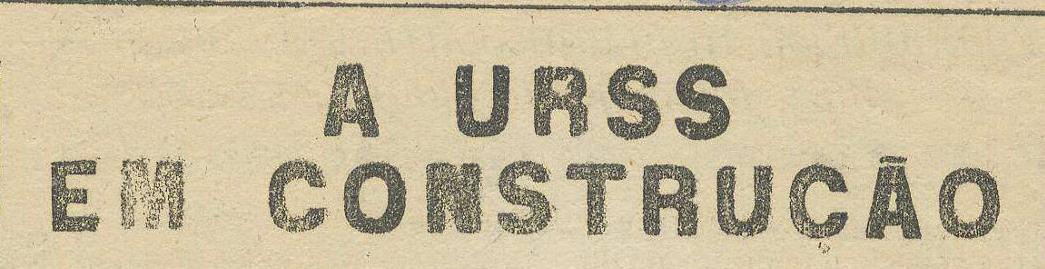 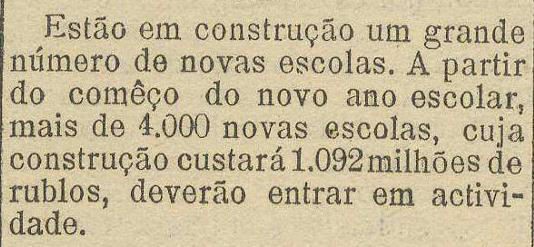 Biblioteca do C. Regional de Lisboa (II Série – nº 26 – 1ª Quinzena de Janeiro de 1937– página 4)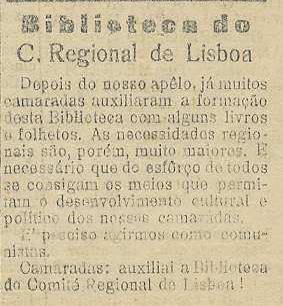 Cultura Política (II Série – nº 27 – 2ª Quinzena de Janeiro de 1937 – página 2)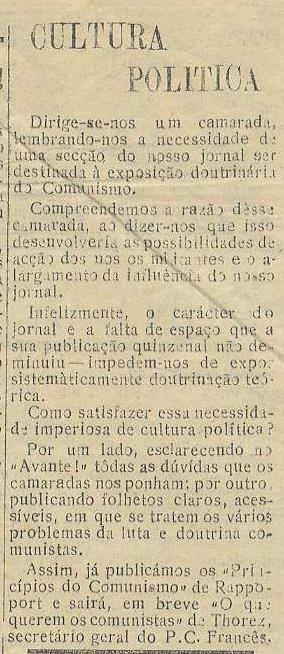 Notícias do Porto – Como os Fascistas protegem as Crianças Pobres (II Série – nº 28 –1ª Quinzena de Fevereiro de 1937 – página 2)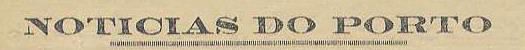 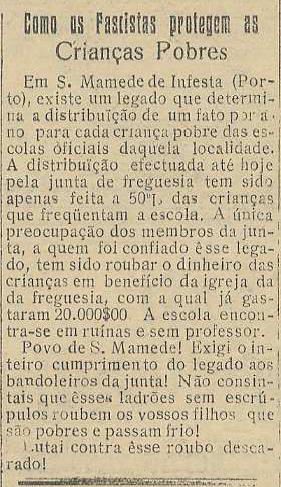                                                Os Tribunais Populares em Moscovo – A Instrução é Obrigatória nos Cárceres (II Série– nº 28 – 1ª Quinzena de Fevereiro de 1937 – página 2)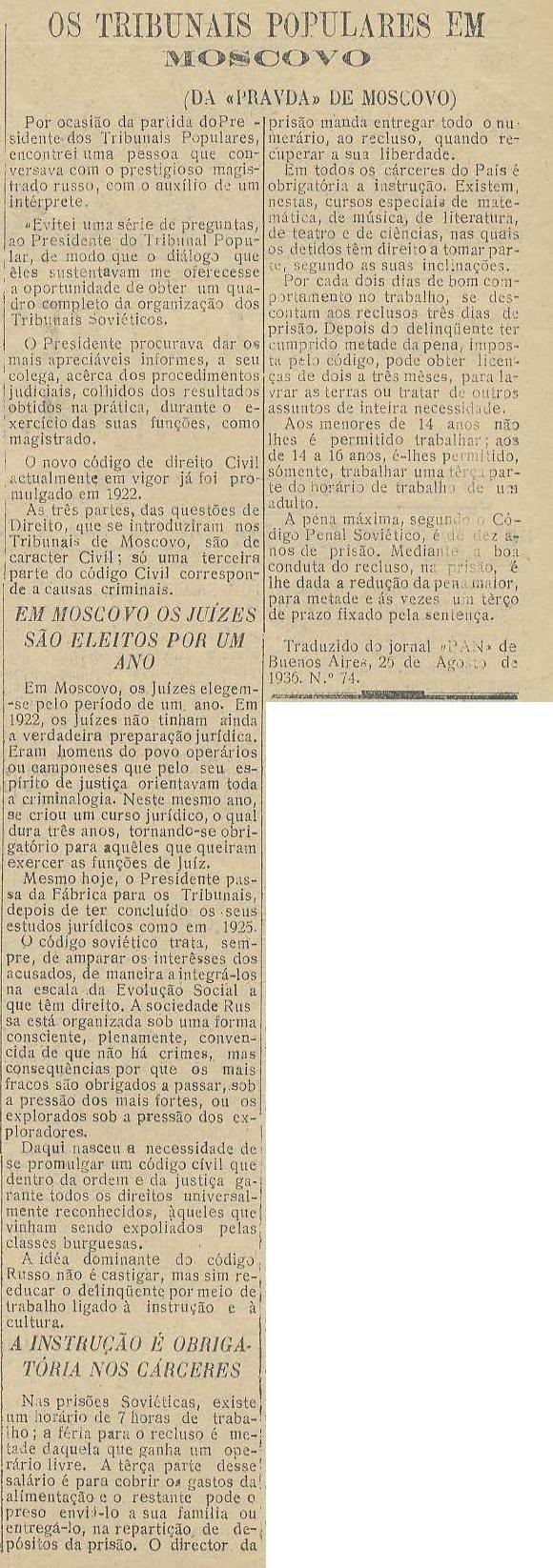 O Fascismo e a Cultura (II Série – nº 31 – 2ª Quinzena de Março de 1937 – página 2)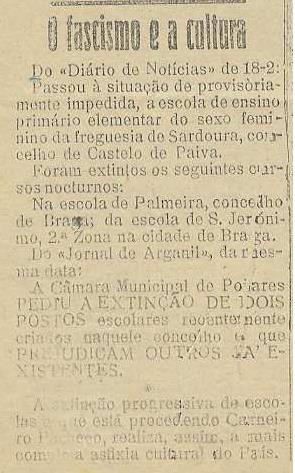                                              Pela Bolchevização do nosso Partido (II Série – nº 34 – 2ª Semana de Maio de 1937 –página 3)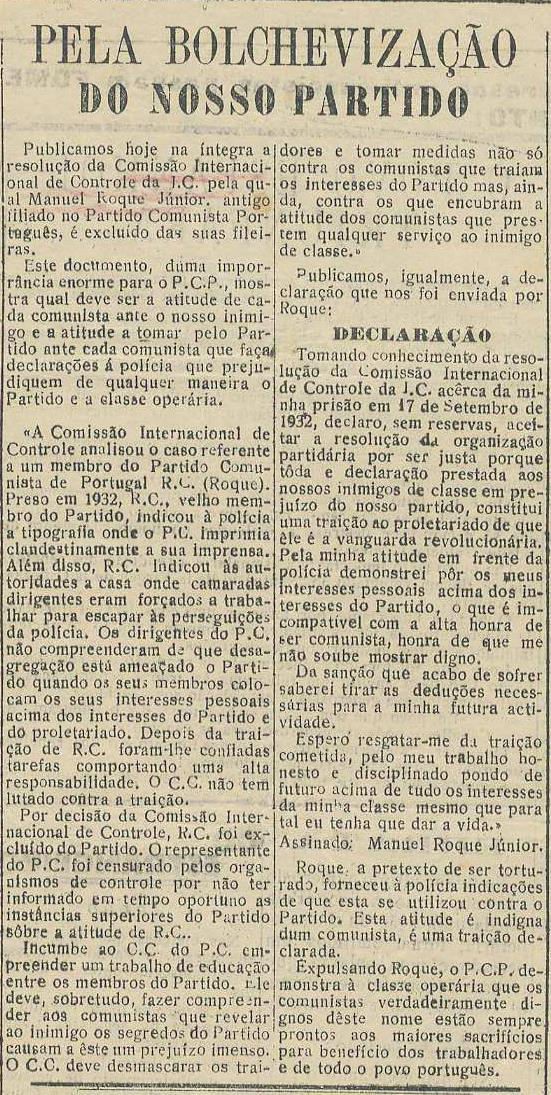 O humanitarismo dos Fascistas (II Série – nº 35 – 3ª Semana de Maio de 1937 – página 2)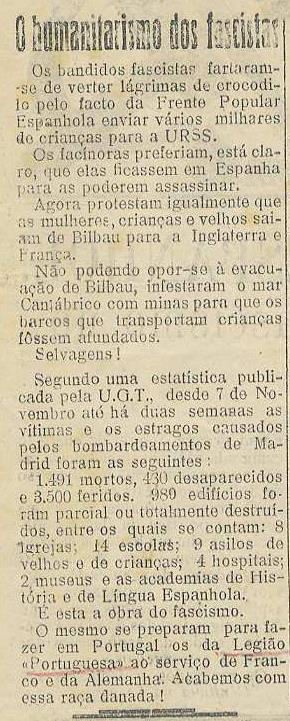 Salazar consente que os reis da pedra assassinem crianças! (II Série – nº 35 – 3ª Semana de Maio de 1937 – página 2)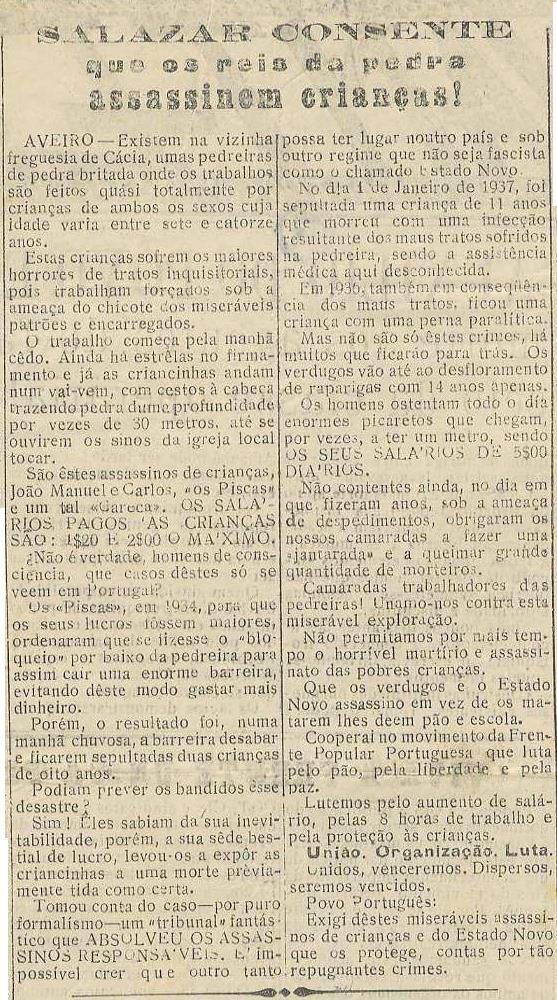 Ao Povo Português! (II Série – nº 36 – 4ª Semana de Maio de 1937 – página 4)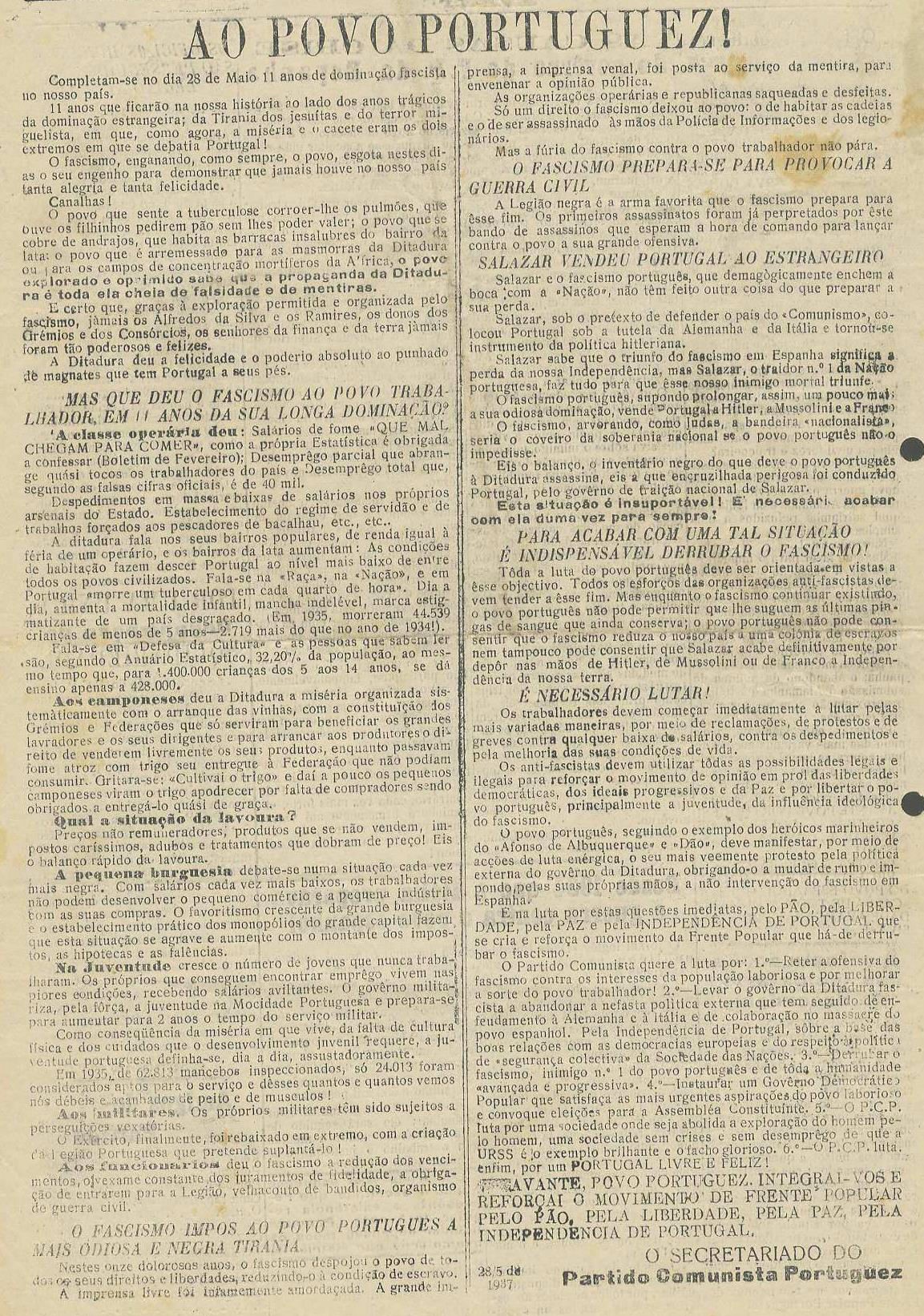                                             A URSS ao serviço da Ciência e da Paz (II Série – nº 37 – 1ª Semana de Junho de 1937– página 4)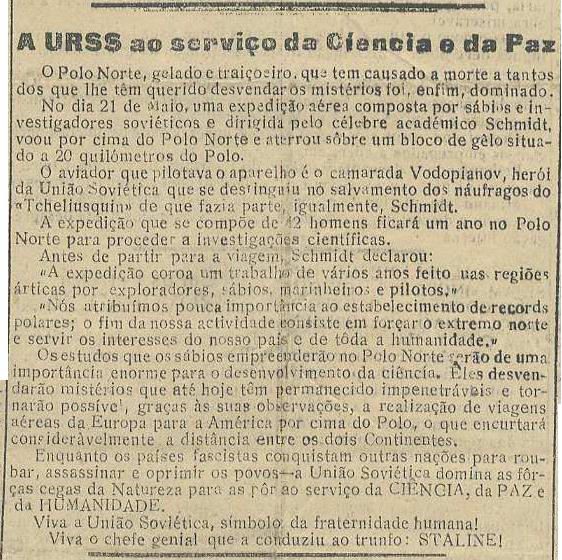 Como vivem os Trabalhadores – Outro que se vale da miséria (II Série – nº 39 – 3ª Semana de Junho de 1937 – página 2)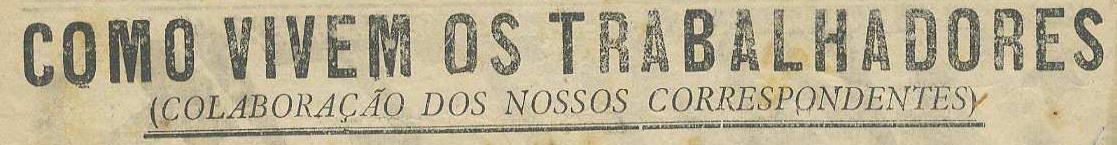 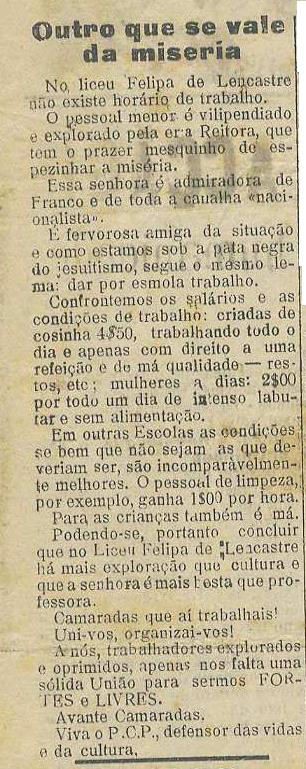 Escola Profissional de Paiã (II Série – nº 39 – 3ª Semana de Junho de 1937 – página 2)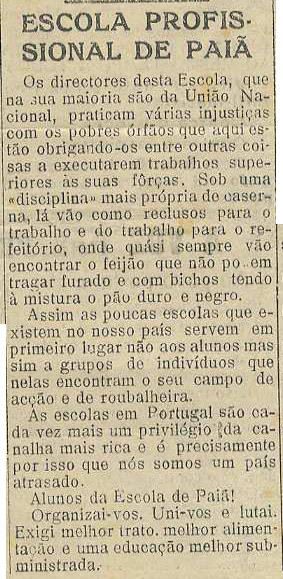 Frente Única Juvenil (II Série – nº 39 – 3ª Semana de Junho de 1937 – página 3)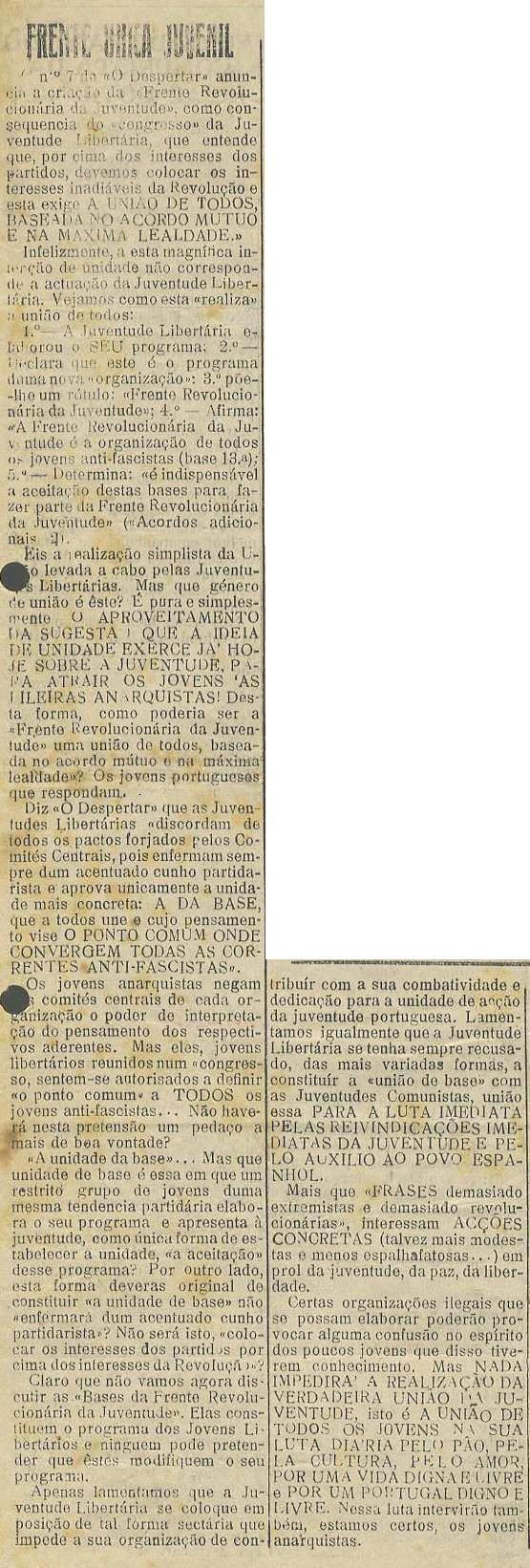 A separação do Estado das Igrejas (II Série – nº 40 – 4ª Semana de Junho de 1937 –página 3)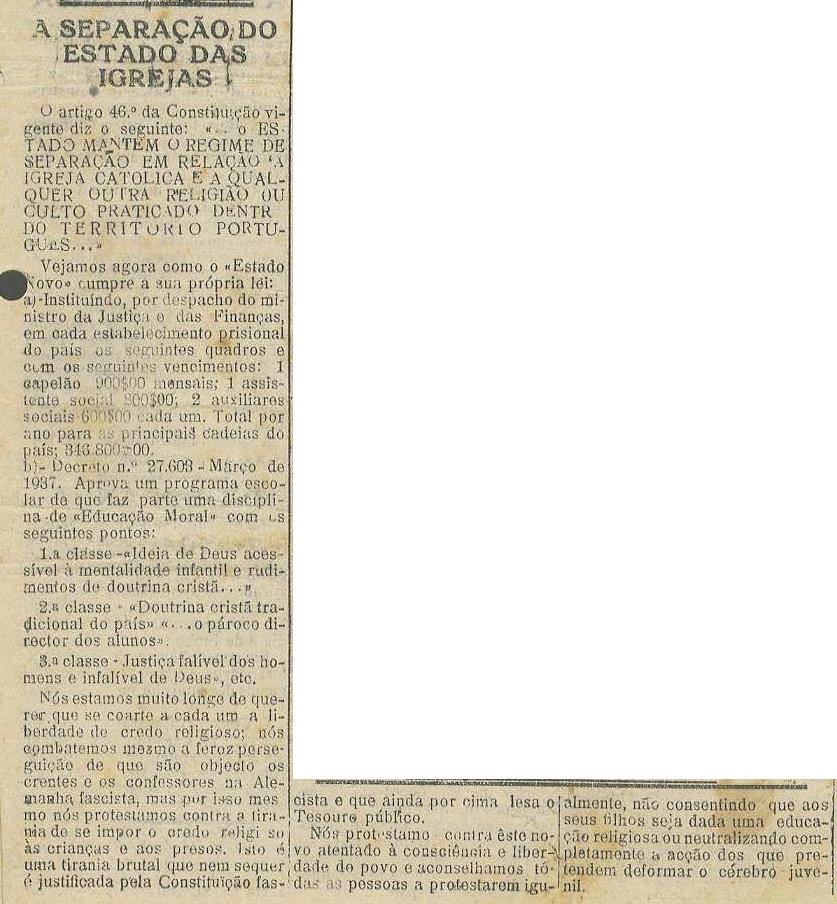        Abaixo a Tirania Religiosa (II Série – nº 41 – 1ª Semana de Julho de 1937 – página 2)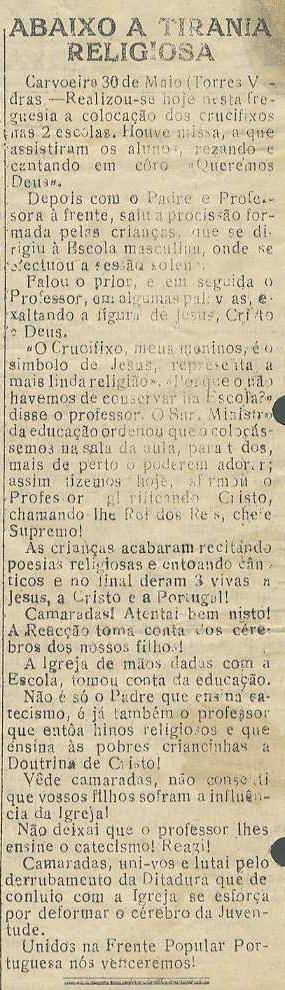 A Juventude nas primeiras linhas (II Série – nº 43 – Número Extraordinário – 3ª Semana de Julho de 1937 – página 3)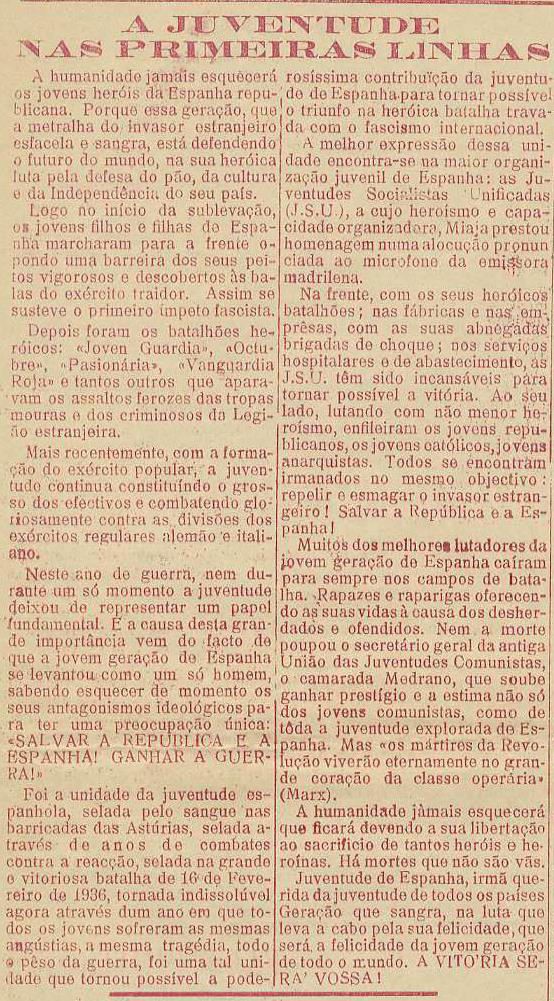 Frente Popular Espanhola (II Série – nº 43 – Número Extraordinário – 3ª Semana de Julho de 1937 – página 7)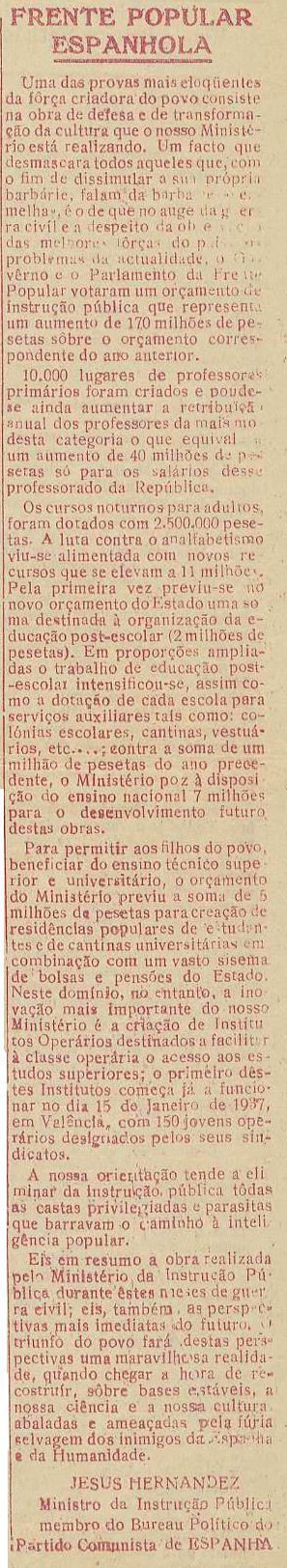 Reforcemos e alarguemos o Movimento da Frente Popular (II Série – nº 44 – 4ª Semana de Julho de 1937 – páginas 1 e 3)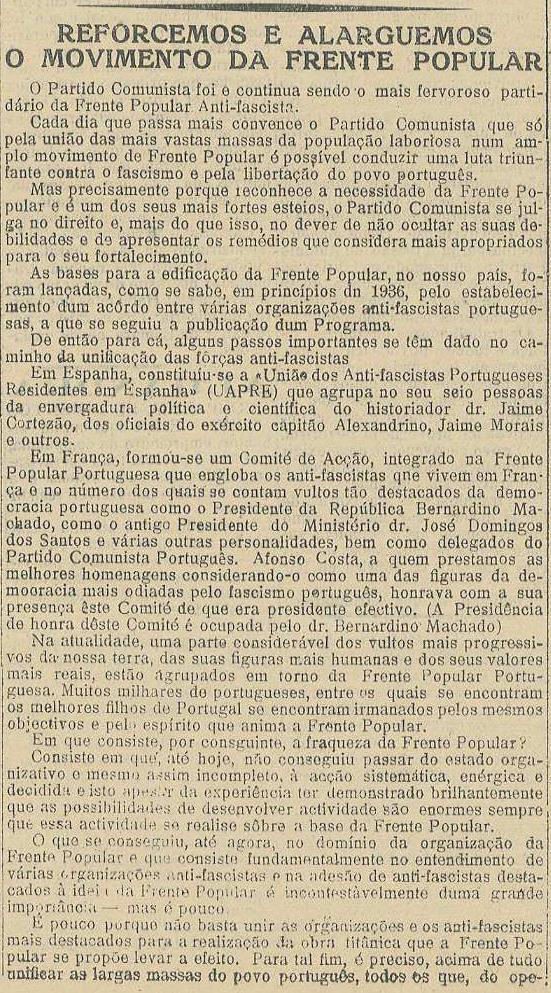 Ajudemos os Jovens da Assistência Pública! (II Série – nº 44 – 4ª Semana de Julho de 1937 – página 3)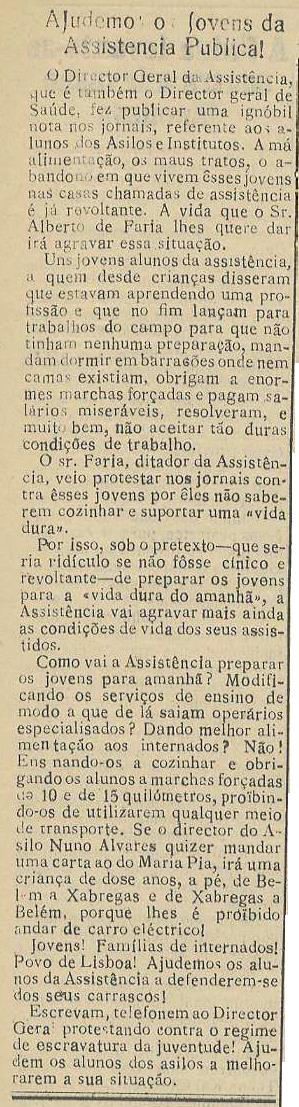 O Fascismo e a Cultura Nacional (II Série – nº 45 – 1ª Semana de Agosto de 1937 –página 3)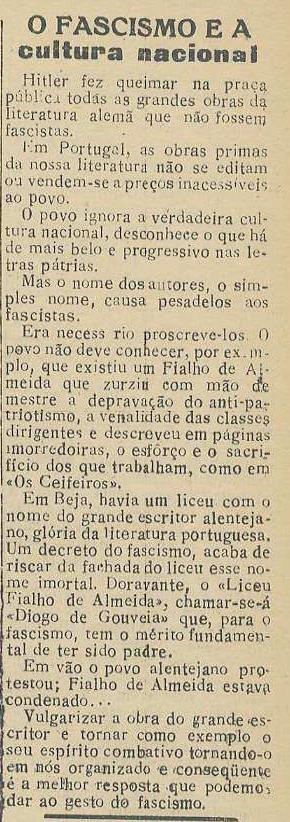 Salvemos a Juventude da influência do Fascismo (II Série – nº 47 – 3ª Semana de Agosto de 1937 – página 3)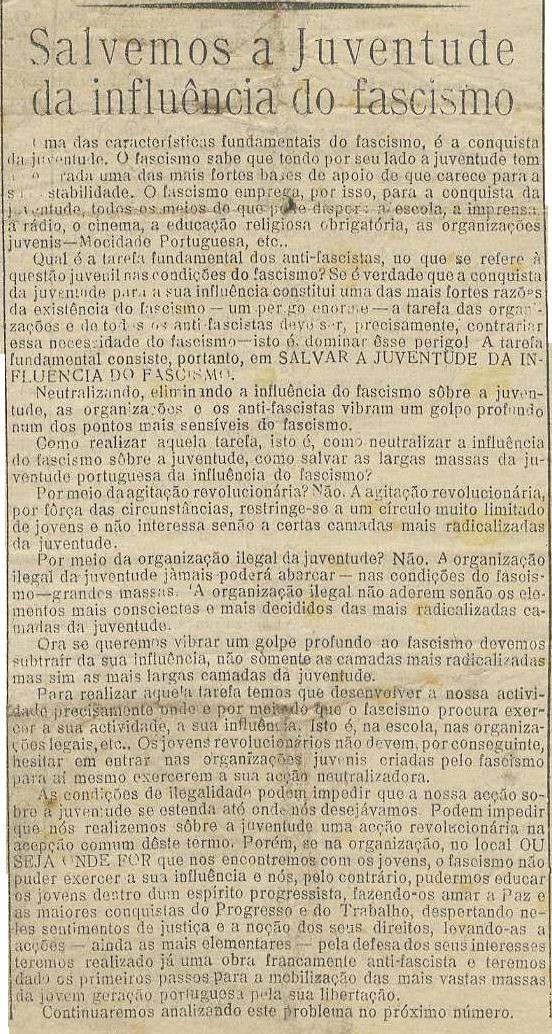 Carneiro Pacheco em Ação (II Série – nº 47 – 3ª Semana de Agosto de 1937 – página 3)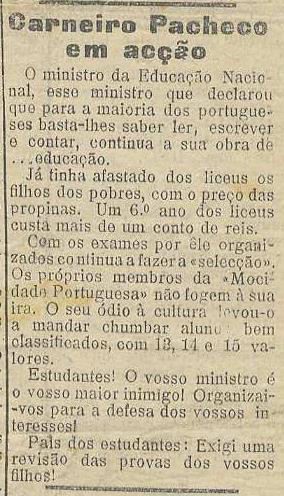                                             Jornada Internacional da Juventude (II Série – nº 48 – 4ª Semana de Agosto de 1937 –página 4)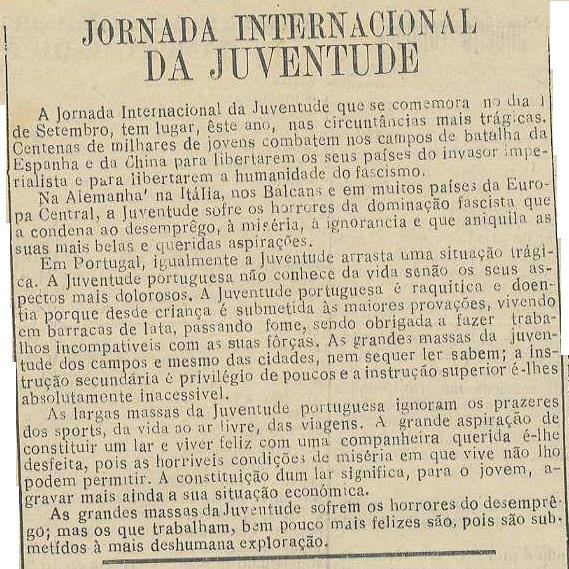 Os direitos da criança e a moralidade do Estado Novo (II Série – nº 51 – 3ª Semana de Setembro de 1937 – página 2)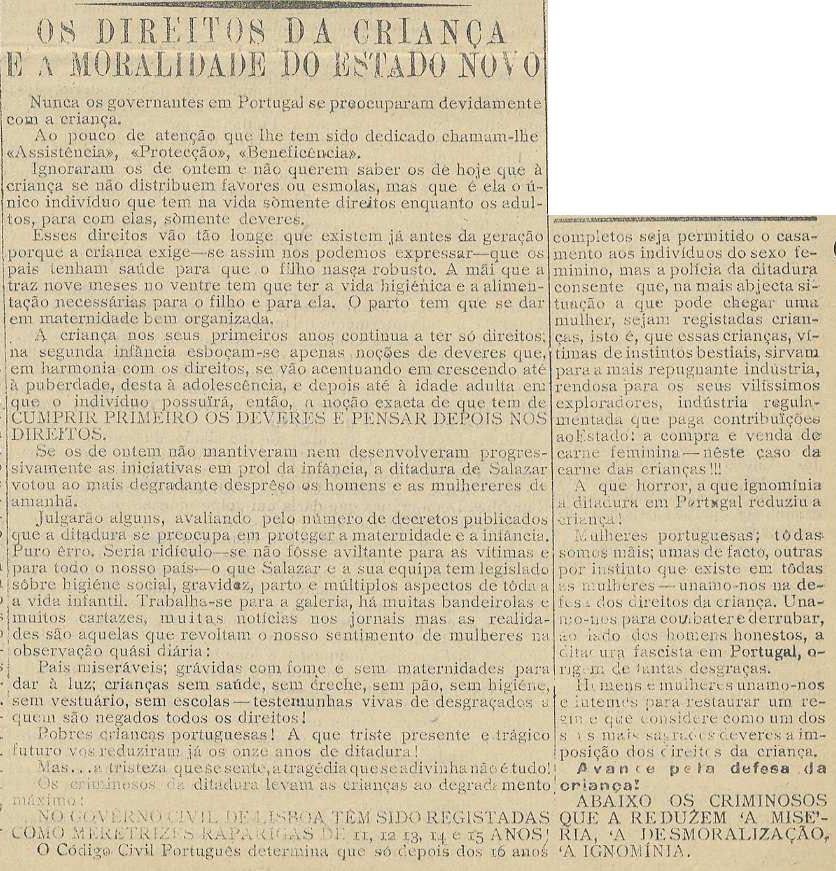 